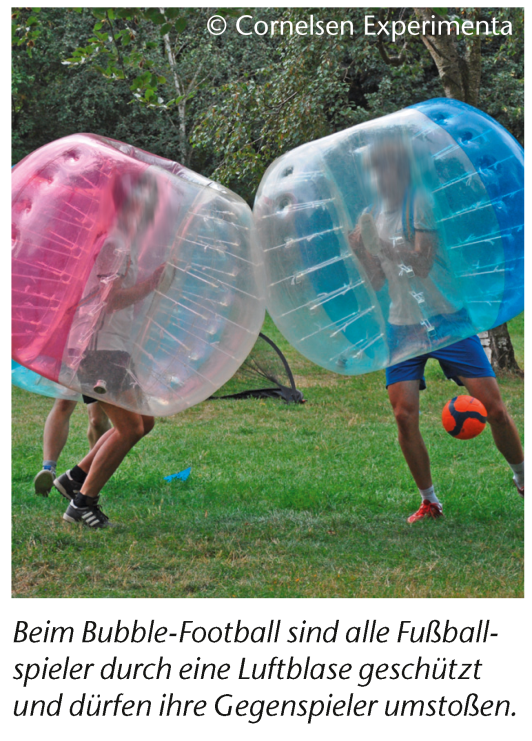 DurchführungPositioniere auf der Fahrbahn zwei Lichtschranken im Abstand
von 20 cm. Die folgenden drei Situationen werden untersucht 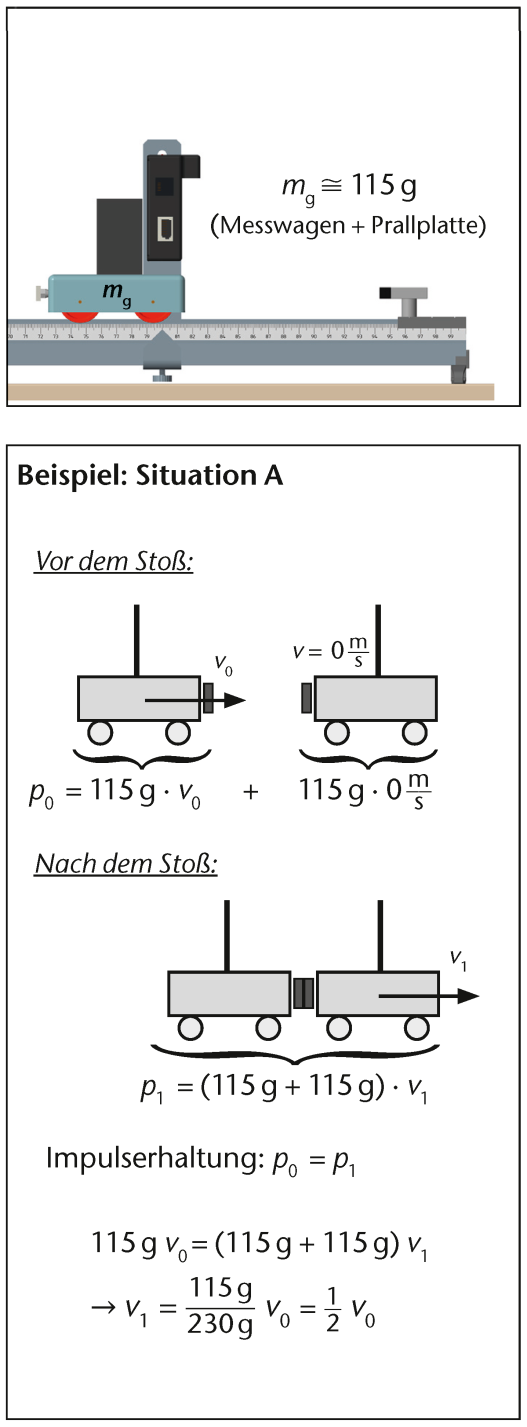 Fahrender Messwagen trifft auf ruhenden Messwagen.
(m0 = m1)Fahrender Messwagen mit 100 g Zusatzmasse trifft auf 
ruhenden Messwagen. (m0 > m1)Fahrender Messwagen trifft auf ruhenden 
Messwagen mit 100 g Zusatzmasse. (m0  < m1).Miss für fünf unterschiedliche Anfangsgeschwindigkeit v0 im Bereich 
von 0,5 m/s bis 1,5 m/s  die Endgeschwindigkeit v1 beider Messwagen unmittelbar nach dem Stoß. Auswertung Stelle für alle drei Situationen die Gleichung für die Impulserhaltung 
auf und löse diese nach v1 auf.Fertige ein v0-v1-Diagramm an und trage die Messwerte für alle drei Situationen ein.Bestimme für alle drei Situationen die Funktionsgleichung der Ausgleichsgerade.Vergleiche die Funktionsgleichungen der Ausgleichsgeraden mit den Ergebnissen aus Aufgabe 1.Stößt ein Spieler beim Bubble-Football mit einem zweiten Spieler zusammen, ändern beide ihre Geschwindigkeit. Ist es dabei windstill, wirken also keine äußeren Kräfte, dann kann man mithilfe der Impulserhaltung die Geschwindigkeiten der Spieler nach einem Stoß aus denen vor dem Stoß berechnen. Dazu muss man jedoch auch die Massen der stoßenden Spieler kennen.Wie man die Geschwindigkeiten nach einem Stoß bestimmt, soll anhand dieses Versuches gezeigt werden. Um die Situation zu vereinfachen, wird ein gerader Stoß zwischen zwei Messwagen untersucht, von denen der eine ruht. Nach dem Stoß sollen beide Wagen aneinander haften bleiben. Dadurch hat man sowohl vor als auch nach dem Stoß nur ein bewegtes Objekt und insgesamt auch nur eine Bewegungsrichtung (entlang der Schiene) zu betrachten. Av0 in m/sAv1 in m/sBv0 in m/sBv1 in m/sCv0 in m/sCv1 in m/s